Hledání největšího společného děliteleMinule jsme si ukázali, že největšího společného dělitele dvou a více čísel můžeme najít pomocí vyhledání všech společných dělitelů.Dnes si ukážeme, že najít největšího společného dělitele lze i jiným způsobem (který je výhodnější zejména u větších čísel).Př. 1	Najdi největšího společného dělitele čísel 96 a 224.Řešení:	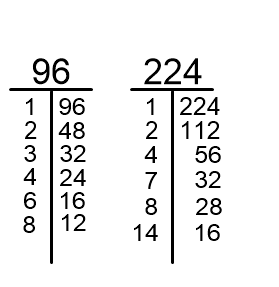 Úlohu vyřešíme nejdříve pomocí vyhledání všech společných dělitelů.d (96) = {1, 2, 3, 4, 6, 8, 12, 16, 24, 32, 48, 96}d (224) = {1, 2, 4, 7, 8, 14, 16, 28, 32, 56, 112, 224}Největším společným dělitelem čísel 96 a 224 je číslo 32.D (96, 224) = 32Nyní se podíváme, jak by šlo největšího společného dělitele vyhledat jiným způsobem.Zkusme rozložit čísla 96 a 224 na součin prvočísel.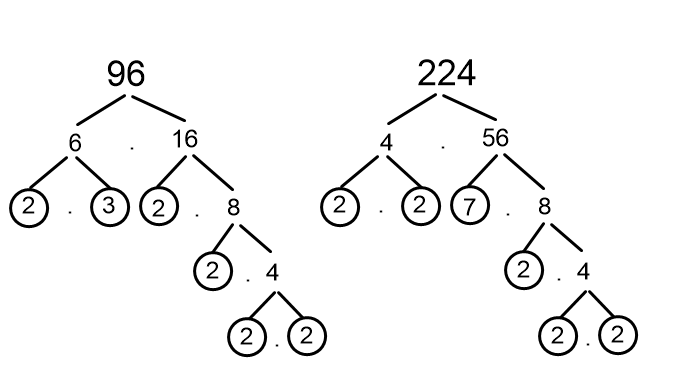 Z předchozího řešení víme, že největším společným dělitelem čísel 96 a 224 je číslo 32. Jaký je rozklad čísla 32 na součin prvočísel?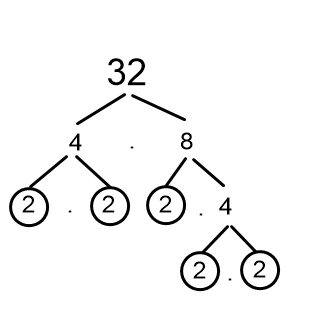 Všimněme si, že všechna prvočísla, která se objevují v rozkladu největšího společného dělitele čísel 96 a 224, se objevují i v obou rozkladech na součin prvočísel zadaných čísel.Takto tedy můžeme rovněž nalézt největšího společného dělitele dvou a více čísel.D (96, 224) = 2 . 2 . 2 . 2 . 2 = 32Postup pro nalezení největšího společného dělitele dvou či více čísel1. Obě (všechna) zadaná čísla rozložíme na součin prvočísel.2. V rozkladech čísel na součin prvočísel si označíme dvojice prvočísel (trojice, čtveřice,…), která se nacházejí v obou (ve všech) rozkladech. 3. Součin prvočísel, které se objevují v obou (ve všech) rozkladech, je největším společným dělitelem obou (všech) čísel.Cvičení 1.	Najdi největší společné dělitele čísel.a)  b)  c)  2. 	Vyplň pyramidu tak, že do prázdných polí napíšeš čísla, která jsou největším společným dělitelem sousední dvojice čísel o patro níže.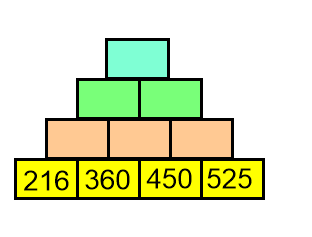 